平成28年度いじめ防止啓発事業第２回「親子で考えるいじめ防止の標語」　応募用紙（10/14締切）標語の例　「思いやり　いじめをなくす　特効薬」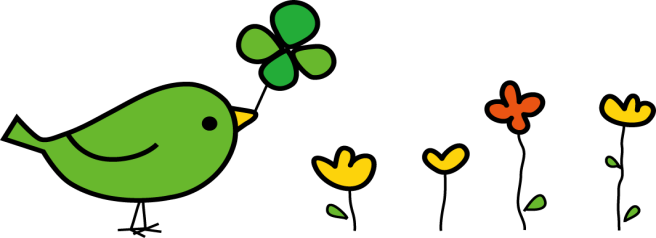 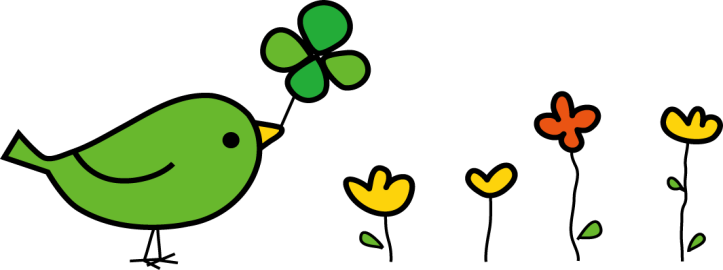 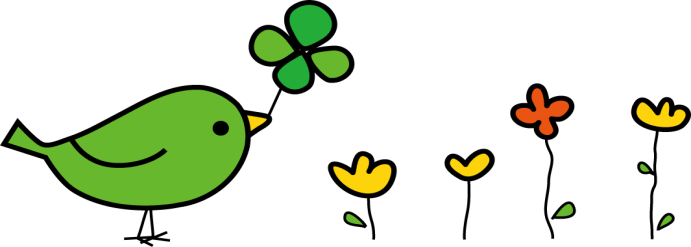 応募日　　　　　　　　　　　　　　年　　　　　　月　　　　　　日応募日　　　　　　　　　　　　　　年　　　　　　月　　　　　　日応募日　　　　　　　　　　　　　　年　　　　　　月　　　　　　日学校名学校名学年　　　　　　　年郵便番号住所住所電話番号　　　　　　　　　　　　　　－　　　　　　　　　－電話番号　　　　　　　　　　　　　　－　　　　　　　　　－電話番号　　　　　　　　　　　　　　－　　　　　　　　　－ふりがな名　　 前ふりがな名　　 前ふりがな名　　 前ふりがな保護者名ふりがな保護者名ふりがな保護者名親子で考えるいじめ防止の標語※応募できるのは，１人につき１点です 親子で考えるいじめ防止の標語※応募できるのは，１人につき１点です 親子で考えるいじめ防止の標語※応募できるのは，１人につき１点です 